Привыкание к телевизору
Дети, которые проводят много времени у телевизора, страдают от излишнего веса и менее здоровы физически, а также имеют более высокий уровень холестерина, чем те, которые смотрят телевизор не так часто. По мнению некоторых экспертов, бесконтрольный просмотр телевизионных передач даже приводит к тому, что дети начинают снисходительно относиться к насилию и ведут себя более агрессивно.

Если вы обеспокоены тем, что ваш ребенок слишком много времени проводит у телевизора, вот несколько советов, как сократить это время. 

Записывайте в журнал часы, проведенные у телевизора. Регистрируйте время, проведенное вашим ребенком у телевизора. Вас наверняка удивит, сколько часов в неделю проводят у телевизора ваши дети. Как только вы познакомитесь с размахом проблемы, вам будет легче ввести необходимые изменения. 

Исключите телевизор как электронную няню. Пусть у вас не возникнет привычка использовать телевизор в качестве электронной няни, независимо от того, насколько вы заняты. Вместо этого придумайте какое-нибудь активное занятие для ребенка, когда вы не можете наблюдать за ним. 

Например, вы можете предоставить в его распоряжение различные принадлежности для рисования или купить ему какой-нибудь простой музыкальный инструмент, чтобы ребенок сам мог на нем играть. Если вы читаете ребенку и сами любите читать, таким образом вы поощрите своего ребенка получать удовольствие от книг не меньшее, чем от телевизора. 

Составьте недельное расписание телевизионных программ, которые стоит посмотреть. Каждый уик-энд вместе с ребенком просматривайте расписание телевизионных программ и выбирайте те из них для будущей недели, которые, по вашему мнению, ему стоит посмотреть и которые принесут ему пользу, а не вред. Выбирайте программы образовательного характера, где отсутствует насилие, которые повышают уровень развития ребенка. 

Если телевизионное шоу является частью сериала, она советует вам самим посмотреть хотя бы одну серию, чтобы убедиться, что сериал подходит для вашего ребенка. Важным является следующее: как только выбранная программа закончилась и прежде, чем ребенок окажется прикованным к следующей передаче, идущей за ней, выключите телевизор. 

Пусть один день будет выходным. Выделите один день в неделю, причем каждую неделю, назвав его "день без телевидения". Некоторые семьи делают это по субботам или воскресеньям как часть религиозного ритуала. Объясните, что все, включая маму и папу, будут вынуждены в этот день найти более разумные способы занять свое свободное время. 

Выделите время для выполнения домашнего задания. Попытайтесь ввести правило "никакого телевидения во время школьных занятий", причем это правило легче всего осуществить. Сначала обсудите это правило всей семьей, чтобы ваш ребенок понимал, почему вы считаете это важным. 
Дети не обязательно будут смотреть телевизор по уик-эндам, чтобы компенсировать "потерянное" ими время в будние дни. Более того, поскольку в течение недели они, утратили эту привычку, дети будут более склонны искать другие способы времяпрепровождения, когда наступит суббота. 

Попробуйте "отключенную" неделю. Время от времени вы можете бросить детям вызов - не будем включать телевизор целую неделю. Вот тогда вы и увидите, насколько ваша семья зависит от телевидения. Такое впечатление может оказаться отрезвляющим, но может помочь вам установить пределы пользования телевизором в будущем. 

Говоря от отказе от включения телевизора, нужно принимать во внимание симптомы отвыкания: ваши дети могут просить вас "посмотреть только вот это" их любимое шоу. Но держитесь твердо. 

Вам только следует подчеркнуть, что это что-то вроде научного эксперимента или приключения - но только не наказание. В качестве дополнительной мотивации можете придумать чтото особенное после окончания недели - какая-нибудь поездка для всей семьи, покупка новой игры или другого подарка. 

Заручитесь помощью своего видеомагнитофона. Прибегая к записи на видеомагнитофоне, вы можете получить больший контроль над тем, что смотрят ваши дети и когда они это смотрят. Кроме того, если во время демонстрации записанной программы, на экране появляется тревожный или запутанный эпизод, вы можете нажать на кнопку "пауза" и обсудить сцену со своим ребенком.

Не допускайте, чтобы телевизор вторгался во время, выделенное для сна. Установите постоянное время, когда "ваш ребенок ложится спать, и не меняйте его от вечера к вечеру в зависимости от того, когда кончается та или иная телевизионная программа. И не ставьте телевизор в комнате ребенка, если только вам не хочется полностью утратить контроль над тем, как и когда он им пользуется. 

Выключите искушение, происходящее на заднем фоне. Отучите ребенка от того, чтобы он оставлял включенным телевизор в качестве шума на заднем плане. Это слишком сильное визуальное искушение. Вы не успеете и заметить, как ваш ребенок будет не просто слушать телевизор, но и смотреть на экран. Если ему нравится слушать что-то, когда он рисует или занимается чем-то еще, он может включить музыку, поставить пластинку или слушать радио.Заикание у детей. 7 способов помочь заикающемуся ребенку.
Заикание сопровождается прерываниями речи, которые могут выражаться в повторении отдельных звуков, слогов или целых фраз, неестественными растягиваниях звуков. Заикание почти всегда сопровождается напряжением, тревогой и страхом перед речью. Как помочь Вашему малышу, если у него заикание. 

Говорите со своим ребенком не торопясь, часто делая паузы. Подождите несколько секунд, после того как Ваш ребенок закончил говорить и прежде, чем Вы начнете говорить снова. Ваша неторопливая, спокойная речь принесет больше пользы, чем любая критика в адрес ребенка, либо советы типа: «Говори медленнее», «Повтори еще раз медленно».
Уменьшите количество вопросов, которые вы обычно задаете ребенку. Дети говорят более легко, когда они свободно выражают свои собственные мысли, чем когда отвечают на вопросы взрослых. Вместо того, чтобы задавать вопросы, просто прокомментируйте то, что Ваш ребенок сказал, дав ему понять, что Вы выслушали его.
Используйте Вашу мимику и жесты, давая понять ребенку, что Вы внимательно слушаете содержание его высказывания и не обращайте внимание на то, как он это сказал.
Выделяйте каждый день в одно и то же время по несколько минут, чтобы уделить все свое внимание ребенку. В течение этого времени позвольте ребенку делать все, что ему хочется. Пусть он руководит Вами и сам решает хочет он говорить или нет. Если Вы разговариваете с ним в это время, то говорите очень медленно и очень спокойно, делая много пауз. Эти минуты тишины и спокойствия помогут создать особую доверительную атмосферу для маленького ребенка и дадут возможность ему почувствовать, что родителям приятно с ним общаться.
Помогите всем членам семьи научиться говорить и выслушивать друг друга по очереди. Для детей, особенно для заикающихся, намного легче говорить, когда их не прерывают и слушатель уделяет им полное внимание. 
Понаблюдайте каким образом Вы общаетесь с ребенком. Старайтесь больше слушать своего ребенка, чтобы у него была уверенность, что его не прервут и что у него достаточно времени для высказывания. Постарайтесь уменьшить число критических замечаний, прерываний и вопросов к ребенку, а также замедлите свой темп речи.
И самое главное покажите ребенку, что Вы принимаете его таким, какой он есть. Самая могучая сила- это Ваша поддержка его, независимо от того заикается он или нет.Развитие внимания у детей.
Дорисуй
Ребенку предлагается назвать, что отсутствует в изображении предметов и дорисовать их. Примеры: дом без окон, машина без колес, цветок без стебелька и т.п.

Разведчики
Ребенку предлагается рассмотреть достаточно сложную сюжетную картинку и запомнить все детали. Затем взрослый задает вопросы по этой картинке, ребенок отвечает на них.

Найди ошибки
Взрослый заранее рисует картинку, на которой допущено 5–6 ошибок. На картинке, изображающей детей, играющих во дворе зимой, можно нарисовать дерево с листьями, цветы, девочку с корзинкой грибов, яблоки на березе и т.п. Естественно, что содержание картинки и допущенные на ней ошибки должны быть понятны ребенку. Усложняя игру, можно увеличить количество ошибок и сделать их более незаметными.

Топ-хлоп
Взрослый перечисляет предметы, а ребенок должен хлопнуть в ладоши, если услышит название животного, или топнуть ногой, если услышит например слово «ромашка». Можно усложнить игру, добавив еще какое-либо действие, если назван предмет, который может быть зеленого цвета или имеет круглую форму и т.п.

Что изменилось 
Взрослый раскладывает на столе несколько предметов, знакомых ребенку. Нужно попросить его отвернуться и убрать один из предметов. Предложить ребенку посмотреть и назвать недостающий предмет. Можно поменять игрушки местами, добавить то, чего не было, заменить один предмет другим, отличающимся цветом или размером (красный кубик поменять на зеленый, большой мячик на маленький и т.п.).

Успей дотронуться 
Взрослый предлагает ребенку, пока он считаете до пяти, дотронуться до «чего-нибудь желтого, мягкого, квадратного и т.д.» 
Можно усложнить игру, увеличив количество объектов: «Дотронься, пожалуйста, до двух круглых предметов».

Повторяй за мной
Под любую считалку взрослый ритмично выполняет простые движения, например, хлопает в ладоши, по коленям, топает ногой, кивает головой. Ребенок повторяет движения за вами. Неожиданно для него вы меняете движение, и если он вовремя не заметил это и не сменил движение, выбывает из игры.

Игра с флажками
Понадобится несколько флажков разного цвета. 
Когда взрослый поднимает красный флажок, ребенок должен подпрыгнуть, зеленый - хлопнуть в ладоши, синий - шагать на месте.

Сделай, как я! 
Ребенку дается 6 счетных палочек (пуговиц, бусинок и т.п.). Взрослый выкладывает из 6 палочек произвольную композицию, затем на одну-две секунды показывает ее ребенку. 
Ребенок из своих палочек должен выложить точно такую же фигуру по памяти. Чтобы усложнить игру необходимо увеличить количество палочек. 

Земля или воздух
Понадобится два мяча разных цветов – например, красный и синий. 
Красный мяч означает землю. Если ребенку попался красный мяч, он должен быстро назвать какое-нибудь животное. 
Синий мяч означает воздух. Если ребенок поймал синий мяч, то нужно назвать птицу или насекомое, которые умеют летать.
Нос-пол-потолок
Взрослый предлагает ребенку поиграть, при этом не поддаваясь на провокацию. Он будет произносить слова: "нос", "пол", "потолок", а показывать либо на верный, либо на неверный объект. Например, называет нос, а показывает на потолок. Ребенок должен тоже показывать пальцем, но только на тот объект, который проговаривается.Ребенок от года до двух. Особенности нервной деятельности.
Каждому детскому возрасту свойственны те или иные особенности нервной системы, учитывая которые, маме или другому воспитателю проще находить с подопечным "общий язык". Сегодня мы поговорим об основных законах, по которым действует психика малышей второго года жизни. Зная их, мамы, мы надеемся, будут получать больше удовольствия от общения со своими крохами.
Негибкость внимания

Эту очень свойственную маленьким детям особенность психологи еще называют ригидностью внимания, или застреванием. Родители же порой всерьез считают своего ребенка вредным, с плохим характером и даже делающим нечто им назло. О чем же идет речь? О проблемах с переходом от одного к другому, с переключением. Для малыша от года до двух, до двух с половиной лет это действительно очень непростая вещь.

Вот вы сидите в песочнице, а теперь нужно встать и пойти домой. Ребенок не то чтобы не хочет идти вместе с вами, но совершить этот переход — оторваться от того, чем занят сейчас, — он не может. И это не плохо, это не направлено лично против вас и не является личным качеством ребенка. Это возрастная особенность: ему трудно переключиться с одного на другое, у него "реле заедает". Это нельзя изменить, это перерастется само собой. Где-то к двум с половиной годам с переключением становится значительно легче.

А к особенностям этого возраста — от года до двух с половиной, иногда до трех — можно только приспособиться. Знать, что ребенку свойственно застревать. Знать моменты, в которых это случается конкретно у вас. Обычно ситуаций "застревания" считанное количество, они повторяющиеся, и в течение месяца-другого они примерно одни и те же. Разумно эти трудные моменты вычленить и "не наступать на одни и те же грабли": знать эти ловушки — т.е. в какие моменты ваш ребенок склонен орать из-за того, что ему сложно переключиться. Да, это нормально, что он орет, когда он не может переключиться, а вы его заставляете. Его физически "клинит", когда вы предлагаете ему быстро перестать делать одно и начать делать другое.

Физиологически эта "переключалка" должна созреть к двум с половиной, к трем годам. Бывают частичные отставания от этих сроков. Но если "застревание" продолжается и дальше, скорее всего, это не возрастное свойство, а какое-то свойство темперамента, которое очень похоже — есть люди с плохой переключаемостью. У маленького ребенка это все обострено до невозможной степени.

Итак, вы знаете, какие именно моменты перехода для вас особенно сложны, — теперь можно их всячески смягчать. Хорошо, если хватает сил и фантазии смягчать с помощью игр, "отвлекалочек". Имейте в виду: вы не прогибаетесь под ребенка в этот момент, вы не теряете своего достоинства, своих принципов жизненных. Вы только лишь говорите с ним на его языке. Вы знаете, что малышу трудно уйти из песочницы, и вы играете с ним: вот он уже полетел, как будто он — самолетик. Или побежал за мячиком. Вы пытаетесь каким-нибудь способом снять зацикленность с этого действия. Уйти просто так сложно, а побежать за собачкой, которая мимо идет, или догонять друга, или догонять маму, — это проще. Негибкость внимания сохраняется довольно долго. И как раз у детей спокойных сохраняется дольше и серьезнее.
Нет ощущения времени

Еще один стандартный совет, который в большинстве случаев работает хотя бы какое-то время, — это правило трех звонков, предупреждение. Но и предупреждение в этом возрасте воспринимается малышом не так, как, например, старшим дошкольником.

Вот вы говорите: "Через десять минут мы пойдем гулять". Но ребенок не знает, что такое десять минут. В раннем возрасте дети не понимают и не чувствуют длительности временных промежутков. Что такое пять минут, ребенок тоже не знает. Ощущение времени у него еще не включилось и включится очень не скоро. Ребенок от года до двух живет как бы в бесконечности. У него время очень насыщенное и гораздо более растянутое, он не чувствует промежутков.

Мы с вами, в основном, чувствуем, когда прошло пятнадцать минут, когда прошли полчаса. У ребенка чувство временных интервалов включается от шести с половиной до семи лет, на границе школьного возраста. До этого только какие-то упорядоченные спокойные детки могут чувствовать интервалы. У большинства детей чувство времени формируется позже.

Поэтому если вы говорите: "Я тебе двадцать минут назад сказала, чтобы ты убирал игрушки!" — то это совершенно непонятно ребенку. Ребенок не знает, что такое двадцать минут, что для вас это значит и почему вы так нервничаете, что двадцать минут уже прошли. Логика взрослых ему недоступна. Так что в первую очередь эти десять, двадцать минут должны стать для ребенка осязаемы.

Чтобы сделать время осязаемым, есть песочные часы (только укрепленные неподвижно). Есть заведенные будильники. Что такое "десять минут", он не поймет, что такое "мы играем до тех пор, пока не прозвенит звоночек", полуторагодовалый не поймет. Двухлетний скорее всего поймет, а двух-с-половиной-летний поймет очень хорошо. Он может также понять что-то, конкретно приуроченное к вашим действиям: "Ты играешь, пока мама пылесосит".

Но опять же, до двух лет причинно-следственные связи у детей не выстраиваются. Они это услышали. Они даже могут это повторить, если хорошо говорят, но потом, когда вы пылесос выключите... Если ребенок вам двадцать раз проговорил эту фразу, и вы подумали, что вы договорились, — это вы подумали. На самом деле это ничего не значит. Все это из разряда вещей, которые являются как бы работой на будущее, инвестициями. Когда-то это заработает. Когда-то у ребенка дозреют какие-то связи, и он начнет выстраивать логические последовательности.

А сейчас мы делаем так. Первый звонок: "Через десять минут мы пойдем гулять". Второй звонок: "Скоро пойдем гулять", вот уже сейчас. И третий звонок: "Мы собираемся". Не меньше! Ребенок не знает промежутков, но на 10-12-й раз он поймет, что означает, когда вы так говорите. Подумает: "Ага, скоро она начнет меня дергать". Будет предупрежден.
Консерватизм, любовь к стабильности

Итак, вы помните о сложностях переключений-переходов для своего ребенка. И в будни все "ямки" уже известны, вы знаете, где малыш упрямится и застревает. Вы даже научились приспосабливаться к ребенку и идете на уступки. Но вот в выходные дни — вы пытаетесь нагрузить их разными делами, впечатлениями, поездками — ребенку нужно много раз переключиться, больше, чем в обычный день, он выбит из режима. Если количество переходов в полтора-два раза превышает их привычное дневное количество у ребенка, к вечеру резко повышается вероятность истерики. Большое количество переходов — это серьезная перестимуляция, серьезная перегрузка впечатлениями.

Это работает даже не до двух лет, а до четырех, до четырех с половиной лет. С возрастом ребенок способен вынести большее количество переходов от одного к другому. Что считать переходами? Это режимные моменты плюс смена рук: сидели утром с мамой, потом пришла няня, няню сменила бабушка, бабушку сменил папа. К вечеру ребенок невменяемый. Переходом является смена обстановки. Побыли дома с утра, потом поехали в торговый центр, потом — к бабушке, от бабушки — в бассейн, еще куда-нибудь заехали по дороге в гости. Одни переходы — и непременная истерика к концу выходного дня.

Вообще, маленькие дети — большие консерваторы. Они любят традиции, они любят, чтобы все было узнаваемо, и чтобы день был похож один на другой. Они любят режим. Для них режим является таким внешним скелетом, за который дети держатся. И если они выбиты из привычной обстановки, выбиты из режима, они себя чувствуют очень неуютно, нестабильно, как рак-отшельник без панциря.

Это будет работать довольно долго, до трех — трех с половиной лет. Если вы хотите вырастить ребенка со стабильной психикой, нужно стараться придерживаться режима. Обычно взрослым это тяжело, потому что для многих взрослых, особенно взрослых неритмичных, жизнь по режиму — это по сути своей как постоянный "День сурка". Просыпаетесь — и каждый день у вас одно и то же.

Но ребенку необходима эта стабильность. Если нет стабильности, он чувствует себя выбитым из колеи. Это связано с тем, что огромное количество информации о мире ребенку неизвестно. Он живет, и вокруг него 80-85% неизвестного. А режим и домашний мир — это то, что он знает, где он чувствует себя уверенно. Вопреки представлениям родителей, стремление к новизне у детей этого возраста есть только в исследовании физического мира. А вот стремление к новым впечатлениям появляется позже, после трех с половиной лет.

Любовь к стабильности — это бич коротких поездок. Если вы любите выехать на несколько дней или на неделю-другую, то высока вероятность, что первые пять-семь дней ребенок будет привыкать к изменившейся ситуации. Потом наступит короткий период, когда он уже привык, а вы еще отдыхаете, а потом — возвращение, после которого неделю или больше он будет привыкать к прежним домашним условиям. Есть редкие-редкие исключения детей, которые переключаются быстро, и детей, которые просто выросли в путешествиях, и для них это "пройденный" вариант.
Быстрое формирование и угасание новых навыков

Еще одна особенность. У ребенка очень медленно формируются какие-то навыки, не совсем свойственные возрасту, с опережением идущие, и очень быстро теряются. Формирование новых навыков идет очень медленно, а потеря их идет очень быстро при отсутствии каждодневной тренировки. Например, ребенка приучали к горшку раньше, чем нужно. Приучали-приучали, потратили рекордное количество сил; ребенок на три дня остался с бабушкой или с няней — все навыки потеряны полностью.

Закрепление идет долго, а потеря идет быстро. Это связано с физиологией, потому что нервный след образуется медленно и очень быстро затухает, пропадает при отсутствии подкрепления, при отсутствии повторения этого действия. Поэтому если вы хотите добиться навыков, не совсем соответствующих возрасту, типа приучения к горшку, или знания форм и цветов, или знания букв, — вы это можете сделать колоссальными усилиями при ежедневном повторении. Как только вы перестали повторять, ребенок навык потерял.

Если навык соответствует возрасту, он возникает быстро и уже не уходит. Это такая очень верная проверка того, своевременно вы даете что-то или нет. Когда ребенок дозрел, когда есть чисто физическая основа, он моментально схватил, и это осталось.
Полевое внимание

Следующий момент — большая истощаемость. То есть время рабочего диапазона ребенка, время, на которое он может концентрировать свое внимание, сосредотачиваться, очень мало. Длительность концентрации внимания ребенка раннего возраста равна календарному возрасту плюс-минус одна минута.

Если ребенку два года, он может сосредоточиться на три минуты; довольно часто, но на три минуты. Это неплохо. Если ребенок готов сконцентрироваться на чтении книжки или на рисовании только на две-три минуты, значит, вам нужно большое количество подходов по три минуты. Это не является выпадением из возрастной нормы. Чем младше ребенок, тем меньше время, на которое он способен сосредоточиться.

А произвольное внимание — когда ребенок хочет и может сосредоточиться — появляется довольно поздно. Это наработка конца дошкольного возраста. Произвольное внимание созревает к шести с половиной — семи годам, когда ребенок может довольно долго, путем сознательных усилий удерживать свое внимание на каком-то предмете. Это, собственно, признак готовности к школьному обучению: сосредотачивать свое внимание на том, чего от него хотят, удерживать его значительное время.

У маленького ребенка внимание полевое. Его что-то привлекло, пусть даже дольше, чем на три минуты, он с этим играет. Потом его привлекло что-то другое, перетянулось внимание, как магнитное поле, — он не может вернуться, он не может сознательно переключиться туда. Очень часто родители недовольны качеством внимания детей. А на самом деле просто запросы у родителей неимоверные. Если ваш ребенок готов часами слушать книжки, вам просто повезло. А если он подбежал, четыре строчки послушал, и его унесло, то это нормально. Другое дело, что по четыре строчки вы должны читать много раз за день.
Настроение

И еще одна особенность, она добавочная, но очень важная. Если у ребенка все в порядке, у него нет физических недомоганий, основное время бодрствования он будет находиться в радостно-приподнятом настроении.

Это вроде бы не такая очевидная вещь, но она очень показательная. В принципе, детки этого возраста при всех сложностях — это очень солнечные существа, радостные, радующиеся. У них положительные эмоции преобладают. Если у вашего ребенка это не так, то либо что-то серьезно не в порядке с воспитанием, либо малыш не совсем здоров.Воображение. 

Обращая внимание на отношение ребенка к внешней действительности, можно отметить «ситуационную связанность»: ребенок «целиком находится во власти вещей, существующих сейчас перед ним». Воображение в этом возрасте выступает как пассивный процесс. 

Ребенок уже может узнать изображение на рисунке. Но рисунок — это не точная копия того предмета, который зафиксирован в прошлом опыте ребенка. Рисунок отражает действительность обобщенно, выделяет самые существенные детали, и воспринимать изображение ребенку помогает воображение. Оно достраивает то, что не совсем соответствует представлению ребенка (находящемуся в памяти), но при этом узнавании ребенок сам не создает ничего нового. 

Воображение в раннем возрасте прежде всего работает на воссоздание того, что предлагается в словесном описании рисунка. 

Первые проявления воображения появляются в 2,5—3 года, когда ребенок способен действовать в воображаемой ситуации с воображаемыми предметами. (Те первые подражательные игры, которые свойственны ребенку более раннего возраста, еще не включают элементов воображения, все действия в них связаны в конкретную ситуацию в данный момент.) 

М. И. Палагина считает именно второй год жизни ребенка сензитивным для развития воображения, потому что именно в этот период ребенок начинает понимать мнимое действие «будто бы». В игровой деятельности детей уже второго года жизни все чаще появляются игрушки-заместители. Сначала ребенок играет только с реальными предметами, потом использует только тс предметы-заместители, которые предложил взрослый. В процессе развития речи, когда малыш сам может назвать слово — предмет-заместитель — к концу раннего детства, ребенок может полноценно использовать замещение. Малыш самостоятельно выбирает предмет-заместитель, и уже не случайно, а сознательно. В игровой деятельности появляются различные сюжеты. Однако «воображение в раннем возрасте требует внешней опоры на предметы и их признаки, оно связано с внешними действиями, с оперированием предметами, их обыгрыванием и в то же время с речью, со словами, которые обозначают действия и предметы».Мышление. 

Мышление ребенка раннего возраста развивается под влиянием восприятия. Главную роль в процессе развития мышления играет предметная деятельность. Л.С. Выготский обращает внимание на то, что «мышление в этом возрасте проявляется исключительно как наглядное, как умение восстановить связь, но в наглядно данной ситуации». 

С расширением предметной деятельности ребенок начинает понимать связь между отдельными предметами, а затем он переносит это понимание, приступая к действиям уже с другими предметами, в других условиях. «Переход от использования готовых связей или связей, показанных взрослыми, к их установлению — важная ступень в развитии детского мышления». 

Мышление ребенка данного возраста носит наглядно-действенный характер, т.е. осуществляется с помощью внешних ориентировочных действий, ребенок постигает окружающую действительность благодаря постоянному манипулированию находящимися вокруг него предметами. По образному выражению Л. Ф. Обуховой, мышление ребенка данного возраста — это «мышление, которое можно видеть глазами». Характерными особенностями мышления детей раннего возраста являются их отвлеченность и обобщенность (поскольку предметов гораздо больше, чем слов). 

Накопление опыта практических предметных действий постепенно приводит к тому, что малыш представляет, как добиться результата. Он начинает действовать не на основе практических действий, а на основе образов, созданных прошлым опытом. 

У ребенка появляется представление о результате, последовательности действий, необходимых для решения задачи, а значит, складываются предпосылки наглядно-образного мышления, которые повышают эффективность решения практических задач. 

В процессе развития речи ребенка развивается и его мышление. Так, овладение ребенком собственной активной речью способствует перестройке и процесса мышления. Ребенок задает вопросы, следовательно, у него уже появляются какие-то представления о причинно-следственных связях. Наблюдении В. Уайта показывают, что одной из характерных особенностей хорошо развитого трехлетнего ребенка является его умение вести разговоры со взрослым человеком как со своим сверстником. 

В возрасте 1—3 лет начинают формироваться мыслительные операции, которые проявляются в различении и сравнении различных признаков: цвета, формы, размера. На 2-3 году у ребенка появляются первые общие представления об этих признаках. К 3 годам возникает знаково-символическая функция. Ребенок постепенно начинает осваивать операцию замещения: один предмет может быть использован как заместитель другого. Овладение предметными действиями и последующее отделение действий от предмета является предпосылкой возникновения знаковой функции.Развиваем память ребенка 1-2 лет 

Хорошая память – залог будущих успехов малыша. После года можно проводить небольшие занятия –игры, развивающие память. Это так увлекательно и совсем не сложно. Играть с ребенком становится все интереснее, а сами игры – теперь куда более разнообразные и сложные. А это значит, что развивать память у деток после годика можно буквально 24 часа в сутки. В совместных играх и развлечениях. 

Кто сказал, что учиться — это скучно? Ранее обучение, практикуемое заботливыми родителями, буквально наполнено любовью и радостью. Ведь все, что мы делаем с карапузом, мы делаем искреннее и от души. 

Память у подросшего карапуза уже гораздо более сильная, и вы можете в этом убедиться на тех примерах, когда малыш сам достает игрушки или лакомства из сумки. А еще он, конечно, помнит про свою любимую игрушку так, что той очень сложно «спрятаться». Как правило, у деток с хорошо развитой памятью прекрасно развивается и внимание. А все вместе это дает точку отсчета третьему качеству – любознательности и активному отношению к жизни. По сути, только что мы вывели рецепт «коктейля» успешной в будущем жизни, полной впечатлений, знаний и успеха. А пока в поле нашего внимания – игры и забавы, которые так нравятся карапузам. 

Три игрушки. Для этой веселой и полезной игры вам понадобятся три «песочных» ведерка и три предмета, сильно отличающихся между собой. Например, теннисный шарик, кубик и погремушка. Разложите вместе с карапузом предметы по ведеркам, называя что куда кладете, а затем достаньте второй кубик или шарик (как в первой партии) и спросите малыша, куда его положить. На первых порах кроха может заглядывать в ведра, вспоминая, где лежат игрушки. Но вскоре вы увидите, что в этом нет необходимости, малыш прекрасно ориентируется в ситуации и кладет шарик к шарику.

Главные герои. Ближе к двум годам ваш умничка без труда сможет припомнить всех героев своей любимой сказки. Осталось только его спросить об этом. Например, после того, как вы прочли сказку, спросите ребенка, кто в ней был. Помогайте малышу, уточняйте и называйте персонажей. Еще один вариант этой игры, более наглядный, когда, упоминая героя, вы выставляете перед крохой его фигурку. Получается некое подобие театра. Когда же сказка окончена, выберите с малышом из кучки фигурок те, кто участвовал в сказке и назовите их.

Чудесные ручки. Кисти рук и пальчики играют важнейшую роль в общем развитии ребенка, ведь через движение ручек у ребенка развивается головной мозг, тренируется речь, память, оттачиваются движения и сложная координация.

Предложите карапузу поиграть с вами в забавную игру. Вы выбираете три-четыре движения и демонстрируете их в связной «цепочке». Например, «хлопок в ладоши – два кулака в воздухе, два кулачка стукнули об стол – в воздухе указательными пальцами «погрозили». Повторите связку несколько раз, а затем предложите крохе исполнить ее самостоятельно. Кстати, музыка или задорные пестушки будут чудесным дополнением к вашей забаве.Внимание дошкольника.
Внимание ребенка в начале дошкольного возраста отражает его интерес к окружающим предметам и выполняемым с ними действиям. Ребенок сосредоточен только до тех пор, пока интерес не угаснет. Появление нового предмета тотчас же вызывает переключение внимания на него. Поэтому дети редко длительное время занимаются одним и тем же делом. На протяжении дошкольного возраста в связи с усложнением деятельности детей и их передвижением в общем умственном развитии внимание приобретает большие сосредоточенность и устойчивость. Так, если младшие дошкольники могут играть в одну и ту же игру 30-50 мин, то к пяти-шести годам длительность игры возрастает до двух часов. Возрастает устойчивость внимания детей и при рассматривании картинок, слушании рассказов и сказок. Так, длительность рассматривания картинки увеличивается к концу дошкольного возраста примерно в два раза; ребенок шести лет лучше осознает картинку, чем младший дошкольник, выделяет в ней больше интересных для себя сторон и деталей. Развитие произвольного внимания. Основное изменение внимания в дошкольном возрасте состоит в том, что дети впервые начинают управлять своим вниманием, сознательно направлять его на определенные предметы, явления, удерживаться на них, используя для этого некоторые средства. Начиная со старшего дошкольного возраста дети становятся способными удерживать внимание на действиях, которые приобретают для них интеллектуально значимый интерес (игры-головоломки, загадки, задания учебного типа). Устойчивость внимания в интеллектуальной деятельности заметно возрастает к семи годам.Внимание дошкольника.
Внимание ребенка в начале дошкольного возраста отражает его интерес к окружающим предметам и выполняемым с ними действиям. Ребенок сосредоточен только до тех пор, пока интерес не угаснет. Появление нового предмета тотчас же вызывает переключение внимания на него. Поэтому дети редко длительное время занимаются одним и тем же делом. На протяжении дошкольного возраста в связи с усложнением деятельности детей и их передвижением в общем умственном развитии внимание приобретает большие сосредоточенность и устойчивость. Так, если младшие дошкольники могут играть в одну и ту же игру 30-50 мин, то к пяти-шести годам длительность игры возрастает до двух часов. Возрастает устойчивость внимания детей и при рассматривании картинок, слушании рассказов и сказок. Так, длительность рассматривания картинки увеличивается к концу дошкольного возраста примерно в два раза; ребенок шести лет лучше осознает картинку, чем младший дошкольник, выделяет в ней больше интересных для себя сторон и деталей. Развитие произвольного внимания. Основное изменение внимания в дошкольном возрасте состоит в том, что дети впервые начинают управлять своим вниманием, сознательно направлять его на определенные предметы, явления, удерживаться на них, используя для этого некоторые средства. Начиная со старшего дошкольного возраста дети становятся способными удерживать внимание на действиях, которые приобретают для них интеллектуально значимый интерес (игры-головоломки, загадки, задания учебного типа). Устойчивость внимания в интеллектуальной деятельности заметно возрастает к семи годам.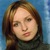 OnlineЕвгения-Вячеславовна ИвановаОсобенности развития восприятия ребенка дошкольного возраста
Для каждого психического процесса существуют свои наиболее благоприятные периоды развития: для младенческого возраста – ощущения, для раннего возраста – речь, для дошкольного – восприятие, для младшего школьника – мышление. Если ребенок недостаточно был включен в соответствующую для данного периода деятельность, то может наступить задержка психических образований данного периода, которая повлечет за собой отставание и других психических явлений и переход на следующий возрастной этап. Поэтому чрезвычайно важно создать благоприятные условия для развития психики в соответствии с возрастными особенностями ребенка.
Дошкольный возраст наиболее продуктивен для развития психики ребенка. На этом этапе ребенок делает качественный скачок в своем психическом развитии. К началу этого периода у него сформировались такие познавательные процессы, как ощущения, непроизвольное внимание, активная речь, предметное восприятие. В процессе действия с предметами он накопил опыт, словарный запас и он понимает обращенную к нему речь. Благодаря этим достижениям дошкольник начинает активно осваивать окружающий мир, и в процессе этого освоения формируется восприятие. Восприятие – это ведущий познавательный процесс дошкольного возраста, который выполняет объединяющую функцию: объединяет свойства предметов в целый образ предмета; все познавательные процессы в совместной согласованной работе по переработке и получению информации и весь полученный опыт об окружающем мире. 
Восприятие активно развивается на протяжении всего дошкольного периода под влиянием разнообразной деятельности ребенка: лепки, рисования, конструирования, чтения книг, просмотра фильмов, спортивных занятий, музыки, прогулок. Сущность процесса восприятия заключается в том, что оно обеспечивает получение и первичную переработку информации из внешнего мира: узнавание и различение отдельных свойств предметов, самих предметов, их особенностей и назначения.
Восприятие ребенка тесно связано с игрой. В игре он моделирует все фрагменты окружающей жизни и новой информации, вызвавшей у него интерес, активно познает воспринятую информацию. Особое значение в жизни дошкольника имеют ролевые игры, в которых он познает законы общения, социальные отношения, характеры и социальные роли людей. 
Значение восприятия в жизни дошкольника очень велико, так как оно создает фундамент для развития мышления, способствует развитию речи, памяти, вниманию, воображению. В младшем школьном возрасте эти процессы будут занимать ведущие позиции, особенно логическое мышление, а восприятие будет выполнять обслуживающую функцию. Хорошо развитое восприятие может проявляться в виде наблюдательности ребенка, его способности подмечать особенности предметов и явлений, детали, черточки, которые не подметит взрослый. В процессе обучения восприятие будет совершенствоваться и оттачиваться в согласованной работе с мышлением, воображением и речью.
Если в процессе восприятия ребенок не получит благоприятных условий для развития восприятия, то и связанные с ним процессы будут отставать в развитии, что затруднит освоение учебной деятельности в младшем школьном возрасте. При серьезных отставаниях может наблюдаться задержка психического развития.
Развитие процесса восприятия в дошкольном возрасте имеет свои особенности. Восприятие младшего дошкольника (3-4 года) носит предметный характер, то есть все свойства предмета, например цвет, форма, величина и др., - не отделяются у ребенка от предмета. Он видит их слитно с предметом. При восприятии он видит не все свойства предмета, а только наиболее яркие, а иногда и одно свойство, и по нему отличает предмет от других предметов. Например: трава зеленая, лимон кислый и желтый. Действуя с предметами, ребенок начинает обнаруживать их отдельные свойства, разнообразие свойств в предмете. Это развивает его способность отделять свойства от самого предмета, замечать похожие свойства в разных предметах и разные в одном предмете. В среднем дошкольном возрасте (4-5 лет) ребенок осваивает приемы активного познания свойств предOnlineЕвгения-Вячеславовна ИвановаВ среднем дошкольном возрасте (4-5 лет) ребенок осваивает приемы активного познания свойств предметов: наложения, прикладывания, измерения и др. в процессе активного познания ребенок знакомится с разновидностями свойств: цветом, формой, величиной, характеристиками времени, пространства. Он учится воспринимать их проявления, осваивает способы обнаружения, названия, учится различать их оттенки и особенности. За этот период у него формируются представления об основных геометрических фигурах (квадрате, круге, треугольнике, прямоугольнике); о семи цветах спектра, белом и черном; о параметрах величины; о времени.
Включение ребенка в доступные ему виды деятельности способствует ускоренному развитию восприятия, но если эта активность не организованна целесообразно и не направлена специально на развитие восприятия, то процесс будет формироваться стихийно и к концу дошкольного периода может быть не организован в систему, иметь пробелы в представлениях ребенка о ряде свойств предметов. Незавершенность в развитии процесса восприятия задержит развитие других познавательных процессов.OnlineЕвгения-Вячеславовна ИвановаЧувство юмора у детей в возрасте 2-3 лет.
Вот тут то и могут проявляться первые шутки, в которых малыш может уже использовать и речь, например, придумывает забавные рифмы: «чайчик – самоварчик». Дети с удовольствием занимаются словотворчеством («Я мамина и больше никовойная», «Я дотепа»), даже рифмуют («муха летела – муха балдела»), дают новые объяснения для привычных понятий (вот откуда облака – их паровозы делают). Передразнивают, подражают, кривляются и т.д. 

Малыш начинает наделять явления не характерными им свойствами, делать различные перевертыши — собака или петух говорят мяу, рисовать огромную мышку рядом с маленьким домиком или говорит маме, что она – маленькая, а он, кроха, – большой, утрировать, например, изображать, как басом разговаривает папа, или как крадется зайка и т.д. Или вот еще пример: Мама спрашивает у дочки: Ты мое солнышко? Нет. Ты моя кошечка? Нет. Ты моя зайка? Нет. А кто же ты? Я Жаба. Ему доставляет огромное удовольствие наблюдать за тем, как смеются все вокруг, а после родители или бабушка обнимают и хвалят его. 

Взращивать чувство юмора лучше там, где родные и близкие сами демонстрируют позитивное отношение к жизни, относятся с юмором к проблемам, умеют увидеть смешное и пошутить, разрядить обстановку. 2–3-летний ребенок вполне может оценить что-то смешное. Забавные истории, смешные ситуации даже стоит обсуждать с маленькими «юмористами» (перепутанные ботинки, забавная иллюстрация в книжке). Быстро реагировать и быть внимательным к шуткам ребенка – одно из важнейших правил по воспитанию юмора у детей. Но в подобных ситуациях от вас требуется мудрость и терпение. Необходимо замечать, где шутка переходит, например, моральные нормы, ее уместность (когда человек упал и ему больно – это не смешно). Очень важно, чтобы подобное поведение не вызывало у взрослых раздражения, нареканий или даже наказаний. Это обижает малышей, они могут почувствовать себя не понятыми, это может заставлять их замыкаться и отбивает желание шутить, проявлять детскую бесшабашность. Тут важно тактично направить малыша в нужное русло и аккуратно откорректировать его шутку.

Есть вещи, которые не являются поводом для шутки. Можно подорвать доверие малыша к себе, если посмеется над его чувствами, когда он решил поделиться своими переживаниями, например, по поводу воспитательницы или девочки в детском саду. Желание пошутить над тем, когда ребенку больно, даже из лучших побуждений, может выглядеть для него как обесценивание того, что с ним происходит, нежелание подарить ему сочувствие, попытка отвернуться от него. 

Подчас, желая подстегнуть своего ребенка, родители начинают посмеиваться над тем, что он не освоил какой-то навык, что-то не умеет. Это чревато страхом перед унижением, закомплексованностью, закрытостью или угрюмостью. Физические недостатки совершенно не являются поводом для смеха, бывает, родители допускаю в общении с детьми такие обращения как «пухлик», «лопоухий» и т.д. 

Подлинным чувством юмора называют умение шутить над собой, самоиронию.Научить ребенка этому значит сделать ему прививку от комплексов, научить трезво оценивать себя, видеть перспективы своего развития. А шутить над собой возможно при нормальной самооценке, положительном отношении к себе, формированию которого способствует похвала. Поэтому столь важно замечать и реагировать на успехи малыша и попытки пошутить, заметить что-нибудь необычное, забавное.OnlineЕвгения-Вячеславовна ИвановаРазвитие речи у детей 2-4 лет

Ребенок овладевает речью при условии общения со взрослыми. Ребенок не «заговорит», если будет отсутствовать главное условие для возникновения речи – он должен слышать речь взрослого. 
Таким образом, развитие речи напрямую зависит от родителей. 
Когда ребенок маленький, то он слышит речь, но практически не понимает ее, в общем-то, пропускает все мимо ушей. Это еще связано с ослабленным вниманием, а чтобы развить внимание детей, надо выбирать игры с использованием звуков, шумов, например «показать» голосом, как лает собака, кричит петух, мяукает кошка и т.д. Это должно заинтересовать ребенка и постепенно заставить слушать более внимательно. 

Знакомимся с понятиями «вперед» и «назад»

Стучат, стучат колеса 
Этой игрой хорошо заняться, после того как вы читали книжки про поезда. 
Декламируйте стишок и выполняйте предложенные действия: 
Чух-чух, едет паровоз, 
Много новеньких колес, 
Чух-чух, в город он идет, 
Чух-чух, едет он вперед. (Дигайтесь вперед.) 
Чух-чух, едет он назад, (Двигайтесь назад.) 
Паравозик очень рад. 
Взад-вперед, назад-вперед, (Двигайтесь вперед-назад.) 
Ту-ту, весело поет. 
Поощряйте ребенка повторять движения вслед за вами. 
Кроме того, это упражнение развивает координацию движений и способствует развитию воображения. 
Учимся различать понятия «быстро» и «медленно»

Галопом-галопом 
Быстро скачите по комнате вместе с ребенком и рассказывайте стишок. Первое четверостишие читайте быстро, движения также должны быть быстрыми. Второе читайте помедленнее, замедляя движения. 
Быстро-быстро мы бежим, 
В город, в город мы спешим. 
Быстро! Надо нам успеть Мишек в парке посмотреть. 
Возвращаемся домой, 
Вот и домик наш родной. 
Тихо-тихонько идем, 
За воротами наш дом. 
(Сядьте и притворитесь, будто заснули от усталости). 
Знакомит с понятиями «большой» и «маленький»

День рождения 
Выполняйте все движения, о которых говорится в стихотворении: 
Когда за стол садимся мы, 
Нам тесновато всем. 
Там место только для семьи 
Стол маленький совсем. (Изобразите руками маленький круг.) 
Вот день рожденья у меня, 
Глазам не верю я: 
За стол садится вся семья 
И все мои друзья! (Изобразите руками большой-большой круг.) 

Мы едем, едем, едем. 
Ходите вдвоем кругами, напевая при этом: 
Мы едем, едем, едем 
В далекие края. 
Счастливые соседи, веселые друзья. 
Пойте медленно, замедляя шаги. 
Пойте быстрее, ускоряя темп. 

Музыкальные ножки 
Если у вас есть барабан, отлично, воспользуйтесь им. Если же нет, стучите деревянными ложками по столу. Стучите в медленном, ровном ритме и попросите ребенка танцевать под него. 
Теперь начните стучать быстрее, пусть ребенок пробует подстроиться под быстрый темп. 
Не беда, если малыш не может подладиться. Маленькие дети не всегда умеют это делать. Самое главное, чтобы он научился понимать разницу между «быстро» и «медленно». Пение вносит свою веселую развлекательную нотку.
Знакомимся с понятиями «громко» и «тихо»

Громкие звуки 
Возьмите деревянную ложку и стучите ею об алюминиевую или стальную кастрюлю. 
Той же деревянной ложкой постучите о другую деревянную ложку. 
В процессе извлечения различных звуков декламируйте: 
Бум, бум, бум (Громким голосом.) 
Громкий звук, громкий звук 
Бум, бум, бум (Тихим голосом.) Тихий звук, тихий звук. 
В качестве эксперимента стучите ложкой по разным предметам, проверяя, каким окажется звук: тихим или громким. 
Знакомство с понятиями «высоко» и «низко»

Растягивание 
Высоко поднимите руки и тянитесь, тянитесь вверх. 
Свернитесь на полу в клубочек, как маленькая мышка. 
Играйте вместе с малышом. Расскажите стихотворение, например, такое 
Посмотрите мамы, папы! 
Мы – высокие жирафы. 
Станем мы потом, как малышки, 
Словно маленькие мышки.OnlineЕвгения-Вячеславовна ИвановаКак стимулировать развитие мышления у ребенка

В своем бестселлере “После трех уже поздно” этому вопросу уделяет много внимания Масару Ибука, японский инженер, один из основателей компании Sony и специалист в области раннего развития детей. Вот несколько оригинальных рекомендаций от господина Ибука.

1) В первые годы жизни ребенок обладает гигантским потенциалом к обучению. Не не замыкайте его в пространстве манежа или кроватки. Чем больше малыш получит новых впечатлений на начальном этапе, тем более развитым он вырастет. Любите его и принимайте таким, какой он есть, – ощущение безопасности даст ему дополнительный стимул к изучению окружающей среды.

2) Не решайте за ребенка, что для него “слишком сложно” – дайте ему самому возможность выбирать между Микки Маусом и музыкой Баха. Если малыша что-то заинтересовало, это значит, что он в состоянии это “освоить”.

3) Старайтесь поощрять ребенка “работать” обеими руками (а не только “основной”). Тренировка мелкой моторики обеих рук способствует развитию обоих полушарий мозга.

4) Не ограничивайте развитие воображения ребенка своими представлениями о “правильном” и “неправильном”. Дайте ему возможность импровизировать, рисовать зеленые треугольные яблоки и превращать старый ботинок в сказочную карету.

5) Расширяйте круг общения малыша. Бабушки, дедушки, ровесники – все они будут способствовать расширению кругозора ребенка, получению нового опыта и навыков